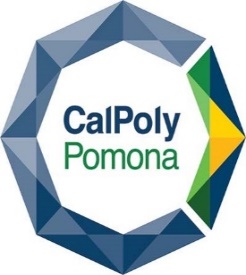 Implementation Team (iTeam) MeetingTuesday, September 26, 2023(11:00a.m -12p.m.)https://cpp.zoom.us/j/81221302129AgendaWelcome Remarks    				Nicole (2 mins)Subcommittee Selections				Dawnita (10 mins)Policy Overview					Dawnita (20 mins)Updates						Nicole (3 mins)Next Steps and Q & A				Dawnita/Nicole (15 mins)Next Meetings:Tuesday, October 10, 2023 (3:30 p.m.-5:00 p.m.)		Meeting with CozenMonday, October 23, 2023 (2:00 p.m.- 3:30 p.m.)		Pure Praxis Pilot